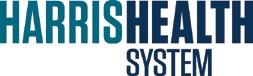 GRIEVANCE FORMPlease submit the completed Grievance Form to: Grievance@harrishealth.org or at any of the below locations:Employee InformationDescription of GrievancePlease include your specific concern and justification for reconsideration. (Attach additional pages as necessary)Resolution Desired By the EmployeeI request that the following action(s) be taken to resolve my grievance. (Attach additional pages as necessary) 	_ 	Employee Signature	Date284627│09.17Printed copies of this document are uncontrolled. In the case of a conflict between printed and electronic versions of this document, the controlled version published on the Harris Health System Document Control Center prevails.AdministrationBen Taub HospitalLBJ HospitalHR Suite 100HR Suite 190HR Suite 2712525 Holly Hall1504 Taub Loop5656 KelleyHouston, TX 77054Houston, TX 77030Houston, Texas 77026Phone: 713-566-6435Phone: 713-873-4780Phone: 713-566-8580Hours: 8am – 4:30pmHours: 8am – 4:30pmHours: 8am – 4:30pmEmployee Name:Employee Name:Employee Name:Employee Name:Employee Name:Employee Number:Employee Number:Employee Number:Employee Number:Employee Number:Job Title:Job Title:Job Title:Job Title:Department:Department:Department:Department:Department:Department:Immediate Supervisor/Manager:Immediate Supervisor/Manager:Immediate Supervisor/Manager:Immediate Supervisor/Manager:Facility:Facility:Facility:Facility:Facility:Facility:Home Address:Home Address:Home Address:Home Address:Home Address:Apt:Apt:Apt:Apt:Apt:City:City:City:City:State:State:State:Zip code:Zip code:Zip code:Home/Cell Phone:Home/Cell Phone:Home/Cell Phone:Home/Cell Phone:E-mail Address:E-mail Address:E-mail Address:E-mail Address:E-mail Address:E-mail Address:I have received a copy the Grievance Policy:NoYesDo you request the assistance of an Interpreter? Language:NoYesRepresentative to be Present:Representative to be Present:SelfSelfUnionLegal Counsel